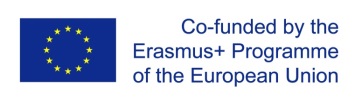 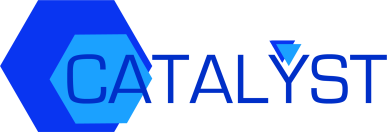 Module DescriptionModule Title	: ECTS		: Module Aims and Overview
Course CodeCourse DurationLanguage of Instruction & Level
Learning Outcomes Detailed Module DescriptionModule Organiser Contact DetailsName: 		Office: 		Email:			 Institution:		 Name(s) of Trainer(s)Target Group(s)Participant RequirementsModule Materials (list only)Module Assessment (test type & marking system)